Intresseanmälan till Särvux                                        läsåret 2022-2023
Din intresseanmälan gör du tillsammans med vår SYV Katarina Brate.Boka tid via mejl till katarina.brate@osteraker.sePersonuppgifter – var god textaUppgifterna förs in i ett elevregister och behandlas enligt personuppgiftslagen.Senast slutförda studier
Slutbetyg/intyg är obligatoriskt att bifoga.Övrig informationDatum……………………………………………….Namnunderskrift……………………………………………………………………………………………………………………Namnförtydligande………………………………………………………………………………………………………………..EfternamnFörnamnFörnamnFörnamnPersonnummerGatuadressGatuadressPostnummerPostadressPostadressTelefon till bostadenMobiltelefonMobiltelefonMobiltelefonTelefon till arbetetHemkommunKontaktpersonKontaktpersonKontaktpersonTelefonnummerSkolaAvslutningsårBifogar betyg/intyg från slutförda studier.Jag har□ hörselskada     □ synskada     □ rörelsehinder     
□ annat ……………..…………..….……………………………………………………………………………………………….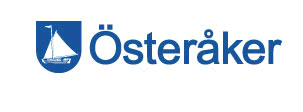 